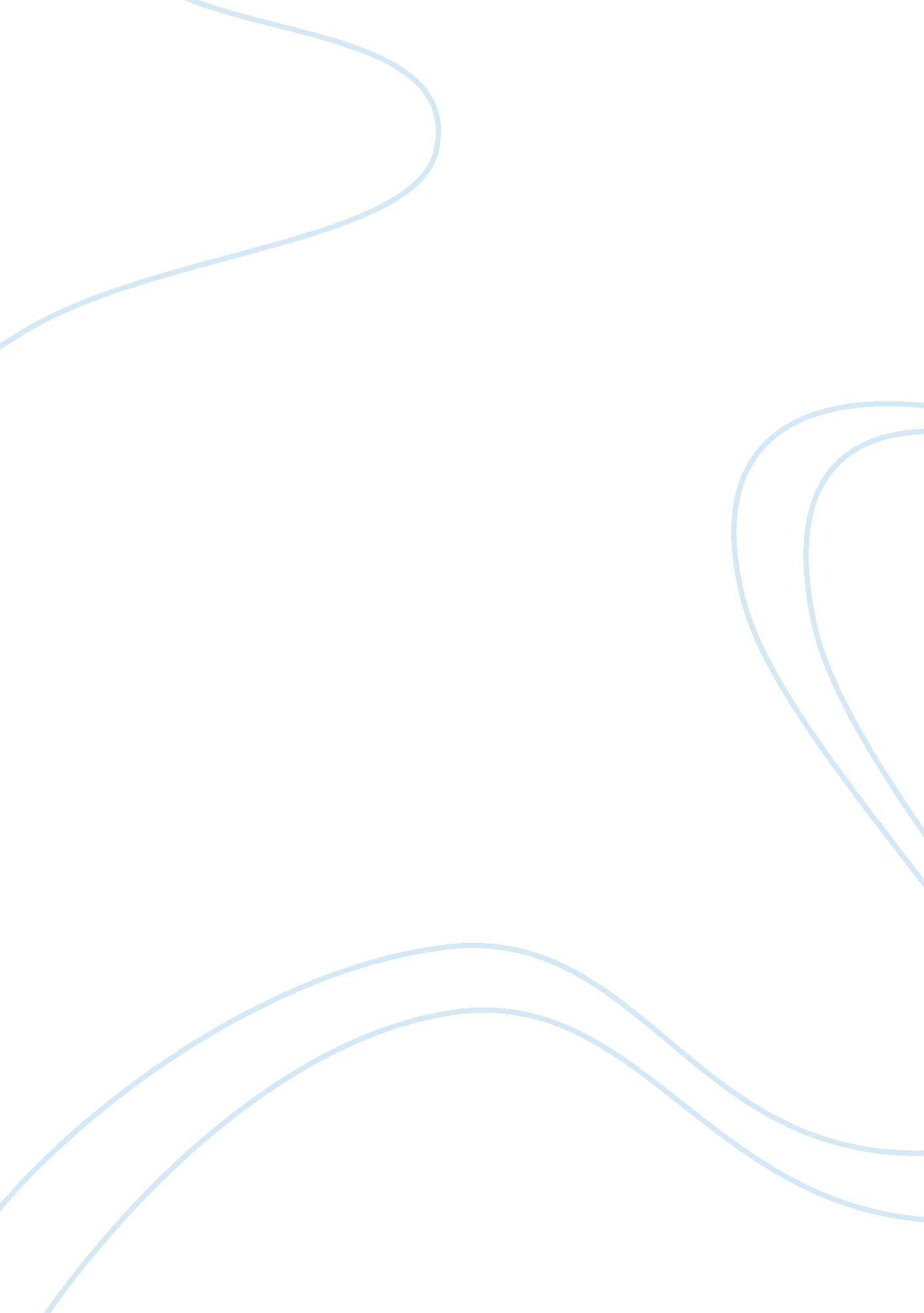 The national dress for omani men economics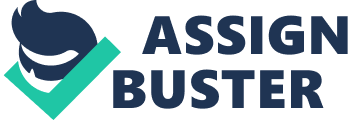 Contents Low range Omani adult females have really colorful costumes which vary from part to part. The chief constituents of a adult female ‘ s outfit include of a frock which is worn over pants ( sirwal ) and the headgear, called the lihaf. There are legion traditional manners of Omani costume seen in Muscat. However, there are three chief types which show vivacious colorss, embellishment and ornaments. One manner of costume is rather streamlined and resembles that worn by the adult females of the Interior, while another is decorated with distinguishable Ag sets. The embellishment on these frocks can take around two months to finish. CLASSES AND CASTES Omani civilization does non hold a caste system, but it does run in a hierarchy based on household connexions ( tribal ties ) , comparative wealth, and spiritual instruction. At the top of the pyramid is the grand Turk and his immediate household, the Al-Sa’id. This is followed by a big tribal group, the Al-Bu Sa’id. Prior to the find of oil in the state, the wealthiest group ( category ) was arguably made up of the merchandiser households, many of them Indian in beginning, linguistic communication, and civilization ; a peculiar Omani community, chiefly of Hyderabadi beginning, besides accumulated some wealth through trade in groceries. Certain households and folks had built reputes for spiritual acquisition and mediation accomplishments, and they frequently represented the authorities in the inside of the state. In the late 20th century, wealth spread slightly and a few more Omani households joined the ranks of the highly affluent. Oman has a little but turning in-between category while the huge bulk of its population outside Etiquette Omanis are really polite and formal in public. Upon meeting, formulaic salutations must be exchanged before a treatment can result. To make otherwise would be considered ill-mannered. Although work forces and adult females may interact in public, their contact should ever be chaperoned or in the unfastened. Even educated elect adult females frequently find it necessary to be chaperoned by a male relation at public events, parties, or responses. Omanis tend to stand near to one another as Arabs do, and it is common for friends and relations of the same sex to keep custodies. Two or more work forces or adult females come ining a room access at the same clip ever seek to carry the others to come in foremost, although a adult male ever invites a adult female to come in foremost. TECHNOLOGICAL Environment ( Beginnings: www. google. com-tech analysis jpg ) Introduction OF THE SECTOR The degree of technological promotion in a state can positively or negatively affect the chances available for a concern. The rise of nomadic engineering, wireless cyberspace, entree to electricity, internet entree and transit webs all influence the easiness of making concern. Technology is really of import in today ‘ s economic system as it play of import function in economic development of any state. A part with a strong technological constitution enables companies to act upon multiple tools like nomadic engineering and Enterprise 2. 0 methodological analysiss to overhaul operations, eliminate constrictions and supply their work force with collaborative cognition direction systems. On the other manus, many states may non be as technologically advanced from one ‘ s state grounds may be such as their citizens ‘ demographics falling beyond down the merchandise distribution curve ( sectioning engineering consumers into pioneers, early adoptive parents, early bulk, late bulk, and dawdlers ) , substructure challenges impeding electricity or communicating lines, or a deficiency of foreign direct investing from transnational corporations supplying capital extract. In order to larn more about the technological environment of an country and a part ‘ s inclination to follow new engineerings, one may look to a circulation theoretical account which uses historical consumer purchase informations in order to happen the rate of merchandise acceptance among possible consumers. INFORMATION TECHNOLOGY Market Overview: The entire size of the Oman IT market in 2010 is estimated by BMI at around US $ 327mn, up from US $ 308mn in 2009. BMI expects a market compound one-year growing rate ( CAGR ) of 5 % for 2010-2014. Oman ‘ s economic system is comparatively good positioned for the post-credit crisis epoch, but IT disbursement is non seen as returning to its old rate of growing over the forecast period. Oman ‘ s IT market is merely approximately 10 % of the size of the Saudi Arabian market, but the Omani authorities is puting in IT as portion of its Digital Oman strategy and scheme to diversify the economic system. In add-on to in progress demand from the oil and gas sector, this should bring forth IT disbursement in verticals such as telecoms, fiscal services and air power. Economic reform and trade liberalization has increased the disbursement of both public sector administrations and endeavors. Growth in e-commerce will besides do disbursement by endeavor on e-commerce stage and back-office systems. Oil and gas stay a support to the local economic system and will bring forth disbursement on customized solutions, hardware and package support. Industry Developments in August 2009, Oman ‘ s Information Technology Authority ( ITA ) reveal a new ‘ e-Oman ‘ trade name. The authorities ‘ s e-Oman ends include connexion Oman ‘ s digital divide and doing e-government service available to all citizens and occupants. In 2009, the ITA was fixing to establish an E-Government Services Portal, a gateway to services offered by authorities sections via the cyberspace. A cardinal driver of Omani e-services development is expected to be the e-Purse enterprise, launched in 2009. The e-Purse, which will be fixed in national ID and abode cards, was being implemented by the ITA in association with the Royal Oman Police and Bank Muscat. COMPETITIVE LANDSCAPE The Omani Personal computer market remains capable by international participants such as Acer, HP and Dell. Oman is a high-end market that is interested in form factors and aesthetics. In 2010, retail merchants and telecoms worker saw Apple ‘ s iPad as an chance to make out to high-end consumers. In May 2010, taking Mobile operator Nawras announced the launch of micro-SIMs designed to slot into the iPad. Previously, many package sellers served their Omani clients from out of the UAE but the turning figure of clients in the state has persuade more sellers to set up new span caputs to spread out spouse channels. Microsoft has strengthened its presence in Oman with a dedicated in-country spouse history director and stronger support substructure. Most IT services sellers are focused on chances in major IT verticals such as oil and gas, authorities, fiscal services and air power. HP is halfway through a five-year trade with Petroleum Development Oman. IBM ‘ s spouse Gulf Business Machines received a portion of the e-government portal undertaking from the ITA. COMPUTER SALES Oman is one of the Gulf part ‘ s less developed Personal computer markets. The market will raise by approximately 7 % per twelvemonth to US $ 201mn by 2015, harmonizing to BMI prognosiss, with drivers including the turning popularity of notebooks, falling monetary values, authorities strategy and trade liberalization. Personal computer gross revenues jump back in 2010, with growing boosted by computing machine purchases deferred from 2009, but much of the growing was fuelled by demand for lower priced notebooks and net books, which disappointed mean monetary values. Software The Omani addressable package market is forecast by BMI at US $ 64mn in 2011 and it is besides expected to turn at a CAGR of 7 % over 2011-2015. There should be a addition in 2011 from systems raise that were deferred as a consequence of the planetary economic crisis. Migrations to the Windows 7 runing system should be a driver as approximately 50 % of Omani computing machine users still have machines based on the popular XP operating system. Telecommunication Market OVERVIEW Telecommunication installations are of import for making any concern activities. The telecoms sector in Oman is relatively undeveloped for the part and for the GDP per capita. But now this state of affairs has begun to alter, with the debut of some competition in the market, but many likely remains. Both fixed-line and nomadic telecoms entree degrees are low but since the launch ofA 2nd Mobile operator Nawras, nomadic endorser growing has increased quickly. Strong growing charge has besides been recorded in the broadband market, from low degrees, as present Oman Tel prepares for farther competition. This study provides an overview of the telecommunications market in Oman, travel with by related statistics. Information engineering and communications have now become the chief elements that move frontward and assist Oman in its national development procedure. Internet entree in most underdeveloped states like Oman is still low as resist to Mobiles distribution, despite the authorities programs and schemes to heighten internet distribution. Internet endorsers comprised about 2. 5 % of the general population of Oman. In contrast, the figure of nomadic holders increased well since the launch of these services in 1996. Prepaid Mobile services and SMS were introduced in 2001 and both are presently popular with endorsers. Such all right entreaty influenced many authorities organisations to travel mobile with their services. PUSH Services Muscat Securities Market has developed a paid service that enables investors to have regular updates on market and stock qui vives via SMS ( Oman Mobile, 2007b ) . This service besides enables users to acquire an SMS every 30 proceedingss on market movers – top victors, also-rans and most active companies ( Oman Mobile, 2007c ) . The Civil Aviation and Meteorology in cooperation with Oman Mobile had introduced a conditions prognosis service for most towns in Oman that allows users to have conditions studies in their Mobiles ( Oman Mobile, 2007d ) . Other public organisations have besides started to direct messages to citizens informing them about certain activities and events. For illustration, the Public Authority for Social Insurance has presently begun a public publicity to publicize its services and their evident benefits to clients. Another illustration is in Oman demonstrative Board and Ministry of Manpower where they now send presentment messages to clients about their minutess and other different issues such as new stamps and occupation vacancies etc. PULL SERVICES Muscat Municipality developed an m-parking system which enables automobilists to pay parking fees via SMS ( Muscat Municipality, 2007 ) . Drivers can now SMS inside informations of their vehicle home base figure to a short codification figure ‘ 90091 ‘ and acquire a verification message with allocated clip. Five proceedingss before the allocated clip terminate, the municipality sends a reminding message to automobilists inquiring them either to travel their vehicles or regenerate their parking. The Royal Oman Police ( ROP ) begins a nomadic service leting drivers to ask and have information about their traffic offenses. Motorists are required to direct a message of their ID and vehicle inside informations to ‘ 3004 ‘ and will have information on the figure of traffic offenses and sum collectible. This helpful the parents of their boies and girls driving activities and concern proprietors can maintain monitoring of their company ‘ s drivers misdemeanors on clip which can assist in cut downing the traffic offenses. The Ministry of Education now sends the concluding general certification consequences to pupils via SMS. Alternatively, pupils can ask about their consequences by messaging their seats Numberss to ‘ 92020 ‘ and receive their concluding Markss ( Oman Mobile, 2007a ) . In add-on, the Higher Education Admission Center now informs pupils of their admittance position in different establishments via SMS leting them to accept or reject the offer by messaging back their pick. ENVIORNMENTAL ANALYSIS OF OMAN ( Beginnings: www. google. com-10244966-enviornment ) Introduction OF THE SECTOR The Sultanate of Oman resides in the eastern corner of the Arabian Peninsula, enlarge more than 1700 kilometer from the Strait of Hormuz in the North to the frontiers of Yemen in the South. The Musandam peninsula, the most northern point of Oman is separated from the remainder of the state by Fujaira, which is one of the United Arab Emirates. Oman lies between latitudesA 16A°A andA 28A° N, and longitudesA 52A°A andA 60A° E. It occupy entire country of about 309, 500 sq. kilometer, of which mountains, comeuppances and coastal fields represent 16 % , 81 % and 3 % , severally. A huge stony desert plain screens most of cardinal Oman, with mountain scopes along the North ( Al Hajar Mountains ) and southeast seashore, where the state ‘ s chief metropoliss are besides located: the capital cityA Muscat, A SoharA andA SurA in the North, andA SalalahA in the South. Oman ‘ s clime is hot and dry in the nucleus and humid along the seashore. During past period Oman was covered by ocean, position by the big Numberss of fossilised shells bing in countries of the desert off from the modern coastline. ( Desertss of Oman, beginnings: Wikipedia-photoguide. com ) The peninsula ofA Macadam which has a planned location on theA Strait of Hormuz, is separated from the remainder of Oman by theA United Arab Emirates. A The series of little towns known jointly asA DibbaA are the gateway to the Macadam peninsula on land and the fishing small towns of Macadam by sea, with boats available for hire at Kasha for trips into the Macadam peninsula by sea. Following tabular array shows the geographics inside informations about the Oman: Geography of Oman Coastline 2, 092A kilometer Surrounding states Saudi Arabia, UAE and Yemen Climate Oman has a hot clime and really small rainfall. Annual rainfall in Muscat norms 100A millimeter ( 3. 9A in ) , falling largely in January. A DhoarA is capable to the southwestA monsoon, and rainfall up to 640A millimeter ( 25. 2A in ) has been recorded in the rainy season from late June to October while the mountain countries receive more plentiful rainfall, some parts of the seashore, peculiarly near the island ofA Masirah, sometimes receive no rain at all within the class of a twelvemonth. The clime by and large is really hot, with temperatures making aroundA 50 A°CA ( 122. 0A A°F ) A ( extremum ) in the hot season, from May to September. Calendar month Jan Feb Mar Apr May Jun Jul Aug Sep Oct Nov Dec Year mean high A°f ( A°c ) 81 ( 27 ) 79 ( 26 ) 84 ( 29 ) 93 ( 34 ) 102 ( 39 ) 104 ( 40 ) 100 ( 38 ) 97 ( 36 ) 97 ( 36 ) 95 ( 35 ) 86 ( 30 ) 81 ( 27 ) 91. 5 ( 33. 1 ) mean low A°f ( A°c ) 63 ( 17 ) 63 ( 17 ) 70 ( 21 ) 75 ( 24 ) 84 ( 29 ) 88 ( 31 ) 86 ( 30 ) 82 ( 28 ) 81 ( 27 ) 75 ( 24 ) 70 ( 21 ) 64 ( 18 ) 75. 1 ( 23. 9 ) precipitationA inches ( millimeter ) 0. 5 ( 12. 7 ) 1 ( 25. 4 ) 0. 598 ( 15. 2 ) 0. 701 ( 17. 8 ) 0. 299 ( 7. 6 ) 0 ( 0 ) 0 ( 0 ) 0 ( 0 ) 0 ( 0 ) 0 ( 0 ) 0. 299 ( 7. 6 ) 0. 5 ( 12. 7 ) 3. 9 ( 99 ) Following are climate record from the month of January to December: FLORA AND FAUNA ( Beginnings: Wikipedia- photoguide. com-Palm trees sultanate part ) Desert plantA and desert grass, common to southern Arabia, are found, but flora is sparse in the interior tableland, which is largelyA stonyA desert. The greater monsoon rainfall in Dhofar and the mountains makes the growing at that place more munificent during summer ; A coconut palmsA grow bountifully in the coastal fields of DhofarA is produced in the hills. AGRICULTURE LAND IN OMAN The consequences of complete dirt studies carried out by the Ministry of Agriculture show the presence of more than 2. 3 million hectares of land in the Sultanate. However, the size of the cultivated country is in fact 73, 670 hectares ( MoA, 2009 ) . Over half the agricultural country is located in the Batinah Plain in the North, which represents about 3 % of the country of the state. Seasonal fruit harvests occupy the first rank of the entire cultivated country in Oman with 37, 082 hectares of which 31365 hectares are with day of the month thenar. The other cropped country under intercropping includes 28, 017 hectares of which 10, 735 hectares are with field harvests under harvest rotary motion and series, which would raise cropping strength to the extent of 120 % . It is clear that there is an addition in agricultural production in 2009 as compared to old old ages and the day of the month thenar occupies foremost in both country ( 31, 365 hour angle ) and production ( 255, 871 dozenss ) . Date thenar represents 85 % of the entire country planted with fruits followed by banana, Mangifera indica, Omani calcium hydroxide, and Omani coconuts. Al-Batinah part leads foremost in the cultivation of veggies that cover highest of 79 % of the country as compared to other parts. Besides, there are besides other works familial resources such as autochthonal grasses, medicative workss, grazing lands, trees and bushs, and forest resources. Agribusiness systems include production of harvests viz. day of the months and fruits, veggies, nutrient and field harvests, every bit good as domestic animate beings such as cowss, sheep, caprine animals, and domestic fowl. Farm retentions vary from less than 0. 4 Hector to more than 84 Hector. Those less than 1. 26 Hector are about 11 % of entire farm retentions ; those range between 1. 26 to 2. 60 Hector are 65 % , while those greater than 12. 6 Hector are about 23. 8 % . IRRIGATION SYSTEM IN OMAN: Water plays a important function in the development of Agriculture in Oman, which is mostly reliant on groundwater. There are Numberss of afalaj, springs and Wellss that provide the beginning of H2O for agribusiness since olden times. Recently, treated waste-water was besides shape non-conventional beginnings of H2O. Sultanate of Oman is known for its alone irrigation systems of springs known as aflaj ( falajsingular ) , which are one of the most of import and oldest irrigation techniques established by the ancient Omanis 1000s of old ages ago which is a really of import portion of the tradition of Oman. There are so far 3, 017 unrecorded aflaj out of entire 4, 112 which contribute 404 million three-dimensional metres of H2O to agribusiness. Most of the sanctuary is used for irrigation through aflaj. The aflaj located near to the watercourse wadis are frequently affected by H2O eroding. Wells and springs play an of import function in the life of the Omani society and are used to supply H2O to the population and farms for agribusiness. There are 127, 000 Wellss supplying 720 million three-dimensional metres of H2O demands of agribusiness in the Sultanate. The authorities has established mega-projects for the care and redevelopment and fix of Wellss and springs to cut down loss of H2O and increase the efficiency of irrigation for agricultural intents. In the Sultanate of Oman, the Government is making attempts to supply H2O to its citizens by desalinization of saltwater as an extra beginning of H2O for imbibing and family utilizations. The entire production of all available desalinization Stationss is about 418, 000 three-dimensional metres per twenty-four hours, tantamount to 152 million three-dimensional metres per twelvemonth. The treated effluent ( TWW ) has an importance in Oman for usage to H2O workss of garden and route side landscapes as an alternate beginning of H2O every bit good as to reload the aquifers. There are 51 sewerage workss established by the Ministry of Regional Municipalities and Water Resources in different parts. It has expected that the entire measure of treated effluent would make up to 270, 000 three-dimensional metres per twenty-four hours, which is tantamount to 100 million three-dimensional metres per twelvemonth, by 2012. At present, the production of treated H2O is about 60, 000 gallons per twenty-four hours for usage to H2O Parkss and green landscapes, which is expected to increase aggressively in 2010 after the completion of a cleanliness undertaking for the metropolis of Muscat. ANIMAL RESOURCES The spread domestic animate beings in Oman that include cattles, sheep, caprine animals and camels, is on the rise yearly with caprine animals stand foring the highest, followed by sheep and cattles while camels were least. Harmonizing to Agriculture Census-2004-05 of the Ministry of Agriculture, there were 2, 47, 30, 000 domestic fowl birds which included commercial beds and broilers and domestic birds, spread over different parts of the state. In regard of local production of domestic fowl meat, table eggs and fresh milk, it is apparent that fresh milk production has lifting. Local production of fresh milk ( 1000 dozenss ) , domestic fowl meat ( 1000 dozenss ) and table eggs ( million ) in the Sultanate Merchandise 2007 2008 2009 Fresh milk 47. 63 48. 60 49. 57 Domestic fowl meat 26. 50 20. 90 21. 00 Eggs 179 185 187 ( Beginning: MoA. 2009. Annual Agriculture Statistics. Directorate General of Planning and Investment Promotions. Department of Statistics and Information. Ministry of Agriculture, Oman. 74 P. ) Fisheries: With a shoreline over 1, 700 kilometers long, Oman is one of the chief fish-producing states in the part and the piscaries sector is among its most talented sectors. Fishing is one of the state ‘ s oldest businesss. Fish agriculture is now a lifting industry and a fish agriculture Centre is presently being set up, while the quality of the gimmicks is being enhanced, following the creative activity of the Fisheries Quality Control Centre. Marketing procedure has been modernized across the state and exports are now better regulated, peculiarly with position to certain types of rare, high value fish. Fisheries developing Centres have been established in Al Khabourah and Salalah, informations and statistics on the fishing industry have been raise and new fishing port have been built and equipped with modern installations ; today there are angling port along the Omani seashore. The 7th Five-year Development Plan ( 2011-2015 ) is devoted to developing and keeping the Sultanate ‘ s marine resources, guaranting that the fishing evidences and coastal countries are decently managed, regulated and monitored. The Indian Ocean Rim Association for Regional Cooperation ( IORARC ) ‘ s Fisheries Support Unit is based in Oman. The unit promotes cooperation between member provinces in the direction of this indispensable and renewable resource. LEGAL ENVIRONMENT ( Beginnings: www. google. com ) Introduction OF THE SECTOR One should ever confer with a legal representative when making concern in order to do certain that all Torahs and ordinances are followed. Legal environments alteration between the territory, metropolis, state/province and national degrees. Trouble within certain industries can hold a strong influence on the relaxation of making concern, perplexing administrative, fiscal, and regulative procedures, among others. Oman basic Law ( Royal Decree No. 101 of 1996 ) states that the Islamic codification the Sharia is the footing for Omani statute law. The Sultan issues Torahs dependable with the Basic Law through Royal Decrees. Judicial power lies with the tribunals, which are independent of the executive authorization. The Commercial Court has legal power over commercial differences. In implementing understandings between spouses and making determinations based on the Sharia, the tribunal applies Omani Torahs established by Royal Decrees. The Judicial Authority Law organizes the undermentioned different tribunals in Oman: The Supreme Court, The Appellate Courts, the Preliminary tribunals. The Courts of the legal system includes the Administrative Judicature Court, the Supreme Judicial Council and the Public Prosecution Authority. THE CONSULTATIVE COUNCIL In November 1991, Sultan Qaboos replaced the 10-year-old State Consultative Council with theA Consultative AssemblyA to modulate and broaden public engagement in authorities. The Assembly has 84 elected members and implement some legislative powers. Representatives were chosen in the undermentioned mode: in local group, in each of the 59 territories sent the names of three campaigners, whose recommendation were review by a cabinet commission. All these names were so forwarded to the Sultan, who took the concluding determination. The Consultative Assembly serves as a channel of information between the people and the authorities ministries. It is authorize to reexamine bill of exchanges of economic and societal statute law prepared by service ministries, such as communications and lodging, and to supply recommendations. Service curates besides may be call before theA MajlisA to take action to the legislative organic structure inquiries. They had no authorization in the countries of foreign personal businesss, defense mechanism, security, and fundss. TheA Council of StateA has 83 appointed members including 14 adult females. LABOURA LEGISLATION The full Omani Labour Law issued in 2003 applies to Omani and foreign employers and employees. The jurisprudence governs work contracts, rewards, overtime wage, leave, work hours, industrial safety, labour differences, professional preparation, and the employment of Omani and foreign subjects. LABOR UNIONS Oman Law was amended during February 2010 to let the formation of labour brotherhoods. There are now about 70 Labor Unions within the Sultanate. The jurisprudence allows peaceable protests. Corporate bargaining is non permitted, nevertheless there exist labor-management commissions in houses with more than 50 workers. These commissions are non authorized to discourse conditions of employment, including hours and rewards. The Labor Welfare Board provides a locale for grudges. Inflation As oil monetary values have risen to a record high, so has rising prices. The authorities depends largely on oil gross, more than on revenue enhancement returns from companies and other government-owned companies. The authorities is besides Oman ‘ s largest employer, so the high involvement that authorities gets increases the monetary values of nutrient and building equipment. The authorities did support in the fuel monetary values so it does n’t increase the rising prices and to do the monetary value suited for people who gets low rewards. The lower limit pay has been changed from 120 Yemeni rials a month to 140 Yemeni rials because of high records of rising prices driven by high monetary values of oil. In February 2011, the lower limit pay was increased from 140 Yemeni rials per month to 200 Yemeni rials per month WORKWEEKA The usual working hebdomad is 45 hours and by and large runs from Saturday to midday on Thursday. Wagess The authorities lay down a minimal monthly pay of Rs. 100 for unskilled Omani employees and a minimal monthly pay of Rs. 150 for Secondary school base on balls outs. In add-on, employers must pay their employees monthly adjustment allowance of Rs. 10 and a monthly transit allowance of Rs. 10. PAYROLL TAXES AND EMPLOYEE BENEFITS The Social Security Law ( Royal Decree No. 72 of 1991 ) introduced a system ofA societal security to guarantee employees against old age, disablement, decease, and occupational hurts and diseases. The jurisprudence presently applies merely to Omanis working in the private sector. Under that jurisprudence, private-sector employers must do monthly parts to the Public Authority for Social Insurance at a rate of 9. 5 % for each Omani employee monthly pay. Covered employees contribute at a rate of 6. 5 % of their monthly rewards. Employers contribute an extra 1 % for each Omani employee monthly pay as security against occupational hurts and diseases. The authorities besides contributes 2 % of each Omani employee monthly pay. The Public Authority for Social Insurance invests all financess received, and it pays out amounts due to employees on their retirement and as compensation for hurts and diseases. In conformity with the Labour Law ( Royal Decree No. 35 of 2003 ) , employers must pay an end-of service benefit ( ESB ) to their foreign employees. Particular REQUIREMENTS FOR FOREIGN NATIONALS For each non-Omani employed, an employer must do an one-year part of Rs. 100 towards a professional preparation revenue enhancement. TAXA LAWA The Income Tax Decree 1971 introduced revenue enhancement in Oman. This declaration was invalid by the Law of Income Tax on Companies ( Royal Decree No. 47/81 ) , which was published in 1981. The Law of Profit Tax on Commercial and Industrial Establishments ( Royal Decree No. 77/89 ) , which was published on 16 September 1989, introduced a revenue enhancement on concern constitutions that are wholly owned by Omani citizens. All revenue enhancement statute law is passed by Royal Decree. Requirements that apply the revenue enhancement jurisprudence are introduced by Ministerial Decisions. The Omani authorities implement revenue enhancement on the undermentioned entities: Joint stock companies ; Keeping companies ; Limited liability companies ; General and limited partnerships ; Joint ventures, Branches of foreign companies and Civil companies. In add-on, the undermentioned persons are handling as nonexempt entities: Non-Omani persons transporting out revenue-generating concern activities and Omani exclusive owners. Citizens of other Gulf Cooperation Council ( GCC ) states are treated as Omani occupants for revenue enhancement intents if they are engaged in specified economic activities. Customss responsibility is the lone indirect revenue enhancement imposed in Oman. Petroleum Law The Petroleum Law ( Royal Decree No. 42/74 ) , 1974, makes it mandatory to obtain anterior blessing before prosecuting in the probe, excavation, use, storage or distribution of crude oil or mineral resources. Prior blessing is besides needed to get down activities affecting processing workss, grapevines, storage armored combat vehicles, storage installations, ports, set downing phase, offshore platforms or installings, sea and Marine burden installations, pumps or pumping Stationss. This jurisprudence requires licensed worker to carry on their operations in a mode that cut down air and H2O pollution and, which is safe to the wellness and well-being of their employees and the populace. Any individual who breaks this jurisprudence is apt for loss or harm suffered by a 3rd party or the authorities, straight or indirectly as a consequence of the violation. The payment for such loss or harm is non limited to the direct loss incurred and it besides includes extended and economic loss. Footings such as “ operator ” , “ due diligence ” , “ waste ” , “ insecure act ” , etc, are all defined in this jurisprudence. Law REGARDING HEALTH & A ; SAFETY OF WORKER Oman Labour Law ( Royal Decree No. 35/04 ) , has certain wellness, safety and environment proviso in topographic point, including the proviso by employers of first assistance installations to employees in the topographic point of work, and proviso of a by and large hazard-free workplace. The employee must cognize of possible jeopardies in their function, every bit good as compulsory safety steps. The employers must guarantee that a by and large hazard-free workplace is maintained, peculiarly guaranting that: aˆ? Enough safety and clean conditions exist in both the workplace and in the topographic points that a worker must see by ground of his work ; aˆ? Security cheques are done on machinery and equipment in the workplace, guaranting they are in safe conditions ; and aˆ? The specific safety steps are followed by their employees. Specific safety steps for adult females, immature people in employment, and individuals working in industries and mines are besides listed in this jurisprudence. Employers engaging employees for functions that occupy working with illuming equipment, airing, air circulation, imbibing H2O, lavatory installations, electricity, and the storage of unsafe stuffs have to bear by excess ordinances in force for the employees ‘ safety and occupational wellness. Law REGARDING FIXED-TERM EMPLOYMENT CONTRACTS The Omani Labor Law allows for employment contracts to be for a fixed instead than limitless continuance, and clearly provides that fixed-term contracts shall be effectual, saying “ The contract of work shall end upon the termination of its period or completion of the work agreed upon. The Omani tribunals, in bend, are usually really respectful of fixed-term employment contracts. The tribunals hear unfair dismissal instances brought by employees who contracted for indefinite continuance was terminated, the tribunals besides allow unjust dismissal claims by employees who were asked to go forth the company upon the terminal of their fixed-term contracts. Although they can be used in a assortment of state of affairs, fixed-term contracts are of course most utile for engaging employees that will be working on a individual, separate undertaking with a chiseled timeframe. Fixed-term contracts may besides be particularly utile to foreign companies that merely plan to run in Oman for a limited period of clip. By lesser the hazard of unjust dismissal claims, fixed-term contracts could assist to protect against uncomplete liabilities that could impede with the company ‘ s programs to smoothly complete its personal businesss in the Sultanate. There are little but of import intimation to the Omani Labor Law, such as the demand that a fixed-term employment relationship must be severed at the termination of its term, in instance a go oning relationship be deem by the Labor Law to represent a refilling of the employment contract for an indefinite period. In visible radiation of these complexnesss, anyone who recommend that you consult with legal advisers in outlining your employment contracts, peculiarly for senior-level employees ; employment contracts are genuinely a field where “ a small of hinderance is significance a lb of remedy. ” SWOT ANALYSIS OF OMAN COUNTRY ( Beginnings: Wikipedia-swot analysis. png ) Introduction SWOT analysis is a strategic planning method used to measure the Strengths, Weaknesses/Limitations, Opportunities, and Threats involved in a undertaking or in a concern venture. It involves stipulating the aim of the concern project or undertaking and placing the internal and external factors that are favorable and unfavorable to accomplish that aim. Puting the aim should be done after the SWOT analysis has been performed. This would assist in accomplishing ends or aims to be set for the organisation. Strengths: it represent the features of the concern, or undertaking squad that give it an advantage over others Failings: it identifies the disadvantage comparative to others. Opportunities: it represents external chance to better public presentation in the environment. Menaces: it makes cognizant about the external basicss in the environment that could do problem for the concern or undertaking. Designation of SWOTs is indispensable because following stairss in the procedure of be aftering for accomplishment of the selected aim may be derived from the SWOTs. First, the determination shapers have to find whether the aim is accomplishable or non, given the SWOTs. If the aim is non accomplishable. Then a different aim must be selected and the procedure should be repeated. DIFFERENCE BETWEEN SWOT ANALYSIS & A ; PESTLE ANALYSIS ( Beginnings: www. google. com- creately. com ) SWOT ANALYSIS PESTLE ANALYSIS It is normally applied to a merchandise, undertaking or concern to measure its place in the competitory market. It is used to understand the clime of a new market, seller must implement pestle analysis Swot analysis provides a micro analysis which is indispensable when sing the launch of a new merchandise. Pest analysis provides a macro analysis & A ; it focused on the whole socio economic image. Swot analysis would be worried with the inquiry of chance or menaces in position of competition. It usually employs pestle analysis when understanding a new market. Swot analysis may be applied to most of the concern so it is more flexible plenty for any concern. Pestle analysis is non plenty flexible as compared to cram analysis. STRENGTH IN OMAN COUNTRY Following are some of the strengths of Oman state. Leading in oil market Oman has become a taking liquid natural gas exporter and has developed a major container port to hike its lading concern. Reduced revenue enhancement levy: A new income revenue enhancement jurisprudence, which took consequence in 1 January 2010, farther reduced the corporation revenue enhancement to 12 % for all local and foreign concerns. Growth of Tourism industry: Tourism is an extroverted industry in Oman and has grown well. It is one of the largest industries in the state. The Government of Oman promotes the sector by advertising the state as a tourer finish globally and strategically to pull investings. Growth of economic system: To cut down Oman ‘ s dependance on oil, the authorities has adopted five-year programs that focus on the variegation, modernization and ‘ Omanisation ‘ of the economic system so that oil would merely lend 9 % to the GDP by 2020. Stable construction: The long-established constructions of political power are expected to stay stable. The authorities is appointed by the Sultan, who is besides Prime Minister and holds the defense mechanism, finance and foreign personal businesss portfolios. Tax decrease for agribusiness: The authorities has made comfy revenue enhancement norms to advance agribusiness and few key concern sectors for Oman to go a free market economic system and promote competition at all degrees. This is aimed at pulling more foreign investing for these sectors and advancing internal competences. WEAKNESSES IN OMAN COUNTRY A failing is an built-in restriction that creates a strategic disadvantage. Following are the some of the failing of Oman: Slow advancement The authorities is under force per unit area to rush up the gait of political reorganisation. Since the debut of the Basic Law, a new construction for the state ‘ s political establishments, in 1996, advancement has been really slow. The debut of an elected Majlis al-Shura ( a consultative council ) was viewed as a positive measure, but the council ‘ s deficiency of powers has been criticised. Underutilization of resources The state ‘ s labour resources are underutilised and end product degree is low due to weak and deficient basic instruction that would assist to pull off with quickly developing scientific and technological progress. This affects Oman ‘ s integrating with the universe economic system. The local work force has been substitute by foreign employees. Employment hazard Omanis avoid fall ining the private sector due to difference in employment conditions ( working hours, official vacations and pension ) in the private and public sectors. Low range of market The state has a rather little population and domestic markets. This is reflected in the absence of a modern, high-value consumer market beyond the capital country. Less outgo for development Oman relies on oil which contributes most of its gross which is a serious challenge on a long term. Most of authorities income, approaching to one tierce of the GDP, is spent on defense mechanism, which restricts outgo on other developments. OPPORTUNITIES IN OMAN An chance is a status in the general environment that, if exploited, helps a company to accomplish strategic fight. Following are the some of the chance in Oman that attracts investor to make concern. Opportunity for alien Oman actively seeks private foreign investors, particularly in the industrial, information engineering, touristry, and higher instruction Fieldss. Attract new investor The authorities hopes to pull over $ 12 billion in new foreign investing over the following 25years. Opportunity for employment Investors reassigning engineering and direction expertness, and supplying employment and preparation for Omanis, are peculiarly welcome. Opportunity for new concern The Omani Centre for Investment Promotion and Export Development ( OCIPED ) opened in 1997 to pull foreign investors and smooth the way for concern formation and private sector undertaking development. OCIPED besides provides prospective foreign investors with information on authorities ordinances, which are non ever evident and sometimes conflicting. Additions trade & A ; investing Notwithstanding the being of interfering barriers, a figure of of import factors favour Omani trade and investing development, including: Oman ‘ s accession to the World Trade Organization ( WTO ) on November 9, 2000, which facilitated Oman ‘ s integrating into the planetary market place. WTO-consistent protection of rational belongings, market entree, and imposts rating are doing Oman a more reliable trading spouse and a more attractive finish for bulk foreign-owned investing. Global fight Oman long-run development scheme, which promises greater efficiency and planetary fight. Tax freedom There is no personal income revenue enhancement in the Sultanate. Booming market Construction is dining around the industrial port of circle, though most services depend on a healthy oil economic system. Booming in touristry sector Major touristry investings aim to pull visits from the lifting Numberss of tourers going. THREATS IN OMAN COUNTRY The former CEO of National Bank of Oman, Ayden Hill, one time told: “ Change the alteration before the alteration changes you ” . People expression at alteration from two angles: Some see it as an ‘ opportunity ‘ for those who are willing to alter, and for some others it comes across as a ‘ threat ‘ where people do n’t desire alteration. It is a affair of mentality and point of view that makes people to travel for alteration or to oppose alteration. The inquiry is how the alteration can be managed. Even if people do n’t wish the alteration, it is bound to go on. Change comes in many forms and signifiers ; it can be a alteration in people, engineering, civilization, environment, and so on. Large alteration for exiles Oman presents a large alteration for exiles who come from different states to take from and give to the state and society. Some of them come to the state energized as they want to see alteration in their life style, income and criterion of life. Some others do non like to come out from their comfort zones, where they have spent their earlier life. Conservative-minded The conservative-minded people do non like engineering when it is freshly introduced. They are by and large afraid of utilizing it. However, the alterations are traveling to take topographic point anyhow and engineering will bit by bit replace most of the paper work in offices. Monetary value distinction Broaden monetary value derived function between Oman ‘ s sour-grade petroleum oil and OPEC manufacturers ‘ classs. Not a member of OPEC Oman is non a member of OPEC. Low range Lower oil monetary values will ensue in less range to be after for the authorities, and will hold negative impact for consumer disbursement and investing. 